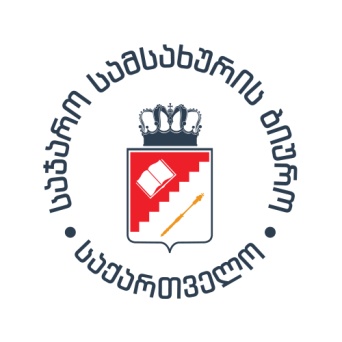 2017 წელს განხორციელებული დეკლარაციების მონიტორინგის შედეგების ანგარიში2017 წელს, "შესამოწმებელი თანამდებობის პირის ქონებრივი მდგომარეობის დეკლარაციის მონიტორინგის ინსტრუქციის დამტკიცების შესახებ" საქართველოს მთავრობის 2017 წლის 14 თებერვლის N81 დადგენილების შესაბამისად შემოწმებას დაექვემდებარა მხოლოდ დეკლარაციის მონიტორინგის ელექტრონული სისტემის მიერ დეკლარაციების შემთხვევითი შერჩევით და დასაბუთებული  წერილობითი განცხადების საფუძველზე შერჩეული თანამდებობის პირების დეკლარაციები. ელექტრონული სისტემის მიერ შემთხვევითი შერჩევის პრინციპით მონიტორინგს დაექვემდებარა 290 დეკლარაცია, რომელთაგან 6 დეკლარაცია ამოღებულ იქნა მონიტორინგის გრაფიკიდან იმის გამო, რომ აღნიშნული დეკლარაციებიდან, ერთი იყო სატესტო დეკლარაცია პროგრამის მიერ ხელოვნურად შექმნილი სისტემის შემოწმების მიზნით, ხოლო დანარჩენი - მოსამართლეობის კანდიდატებისა და იმ არასამეწარმეო (არაკომერციული) იურიდიული პირის ხელმძღვანელების დეკლარაციები, რომლებიც დაკავებული არიან სასპორტო, სახელოვნებო, საგანმანათლებლო ფუნქციის განხორციელებით. მოსამართლეობის კანდიდატების მიერ შევსებული დეკლარაციების მონიტორინგის გრაფიკიდან ამოღება განაპირობა იმ გარემოებამ, რომ აღნიშნული პირები არ არიან დანიშნულები თანამდებობაზე და შესაბამისად არ წარმოადგენენ თანამდებობის პირებს, ხოლო სასპორტო, სახელოვნებო, საგანმანათლებლო ფუნქციის განმახორციელებელი არასამეწარმეო (არაკომერციული) იურიდიული პირების ხელმძღვანელების დეკლარაციები ამოღებულ იქნა მონიტორინგის გრაფიკიდან გამომდინარე „საჯარო დაწესებულებაში ინტერესთა შეუთავსებლობისა და კორუფციის შესახებ“ საქართველოს კანონის მე-2 მუხლის მე-2 პუნქტის „ბ“ ქვეპუნქტის დანაწესიდან, რომლის თანახმადაც კულტურული, საგანმანათლებლო, სამეცნიერო, კვლევითი და სასპორტო საქმიანობისათვის შექმნილი არასამეწარმეო (არაკომერციული) იურიდიული პირების ხელმძღვანელები კანონის IV თავის მიზნებისათვის არ ითვლებიან თანამდებობის პირებად (2017 წლის პირველ იანვარს ამოქმედებული ცვლილების თანახმად).შესაბამისად, წლის განმავლობაში შესამოწმებელი დეკლარაციების რაოდენობა შეადგენდა 284 დეკლარაციას. გარდა აღნიშნულისა, 2017 წლის განმავლობაში საჯარო სამსახურის ბიუროში შემოვიდა 3 დასაბუთებული წერილობითი მომართვა, დეკლარაციების მონიტორინგთან დაკავშირებით. თითოეულ მათგანს მოჰყვა შესაბამისი რეაგირება და დაიწყო ადმინისტრაციული წარმოება. მონიტორინგის ფარგლებში სრულყოფილად იქნა შესწავლილი შერჩეულ თანამდებობის პირთა დეკლარაციები, მოხდა მათი შედარება სახელმწიფო დაწესებულებების მიერ ადმინისტრირებულ ელექტრონულ ბაზებში დაცულ მონაცემებთან და თანამდებობის პირების მიერ წარმოდგენილ დოკუმენტაციასთან, რის შედეგადაც მიღებულ იქნა გადაწყვეტილება თითოეულ თანამდებობის პირზე.2017 წლის განმავლობაში საჯარო სამსახურის ბიუროს მიერ ჯამში მონიტორინგი ჩაუტარდა 287 დეკლარაციას, აქედან 284 შემთხვევითი შერჩევის პრინციპით შერჩეული და 3 დეკლარაცია დასაბუთებული წერილობითი განცხადების საფუძველზე. მონიტორინგის შედეგად 224 დეკლარაცია შეფასდა უარყოფითად, ხოლო 56 დეკლარაცია შეფასდა დადებითად. მონიტორინგის შედეგების შესახებაც ეცნობათ დეკლარანტებს კანონით დადგენილი წესით.  1 დეკლარაციაზე შეწყდა მონიტორინგი დეკლარანტის გარდაცვალების, ხოლო 6 დეკლარაცია შეწყდა მონიტორინგი "შესამოწმებელი თანამდებობის პირის ქონებრივი მდგომარეობის დეკლარაციის მონიტორინგის ინსტრუქციის დამტკიცების შესახებ" საქართველოს მთავრობის 2017 წლის 14 თებერვლის N 81 დადგენილების მე-4 მუხლის, მე-3 პუნქტით განსაზღვრული ვადის გასვლის გამო.სტატისტიკურად დადებითად შეფასებული დეკლარაციების რაოდენობა შეადგენს 2017 წლის განმავლობაში შემოწმებული დეკლარაციების 20%-ს, ხოლო უარყოფითად შეფასდა შემოწმებული დეკლარაციების 78%, ხოლო 2% დეკლარაციებზე წარმოება შეწყდა.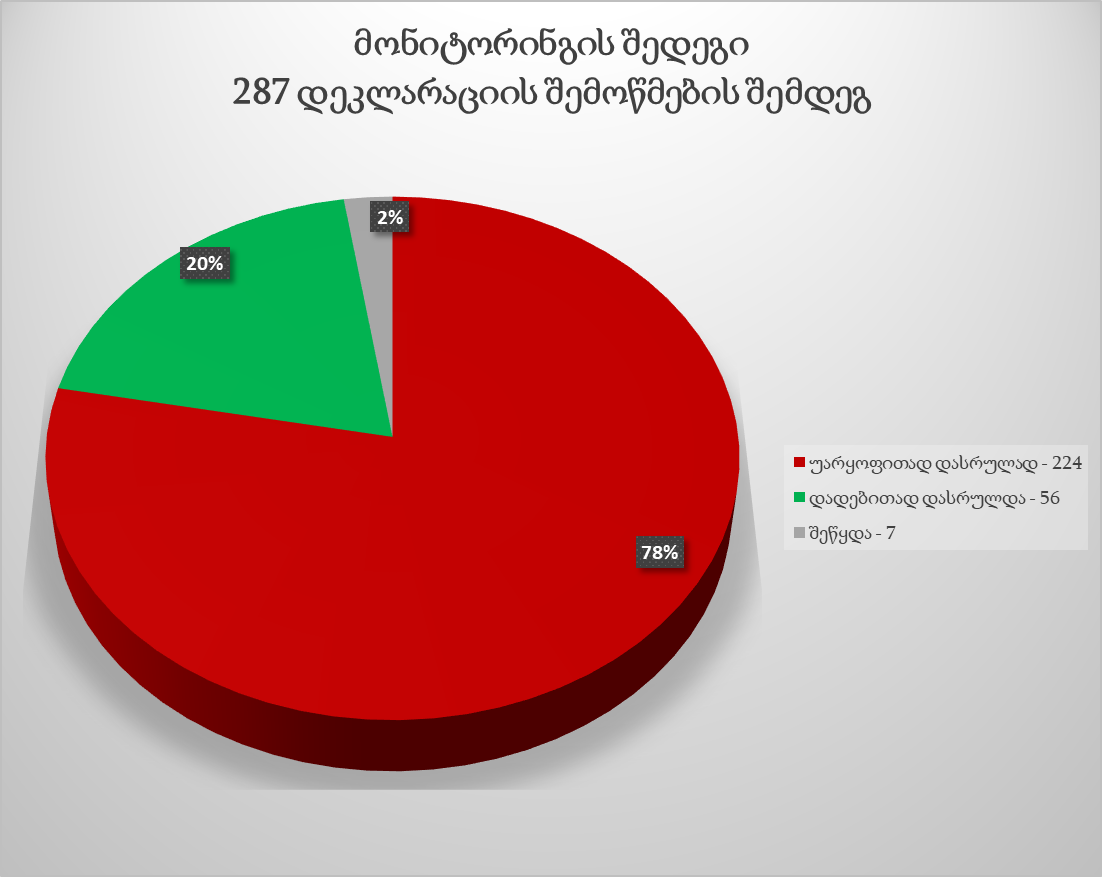 დეკლარაციების შემოწმების დროს გამოვლენილი ძირითადი დარღვევები, რაც გახდა დეკლარაციების უარყოფითად შეფასების საფუძველი:შეუსაბამობა უძრავი ქონების ფართებში  (დეკლარანტს მითითებული აქვს დაახლოებითი ფართი და არა რეალური ფართი, რაც რეგისტრირებულია საჯარო რეესტრის ეროვნული სააგენტოს ბაზებში)დაუდეკლარირებელი უძრავი ქონება, რომელიც რეგისტრირებულია ოჯახის წევრის სახელზე და არის სასოფლო სამეურნეო დანიშნულების მიწის ნაკვეთი;ცდომილება საბანკო ანგარიშების დეკლარაციის შევსების დღის მდგომარეობით ჩაწერილ ნაშთსა და საბანკო ამონაწერში დაფიქსირებულ ნაშთს შორის;დაუდეკლარირებელი საბანკო (დამხმარე) ანგარიშები, ;შეცდომით დაანგარიშებული მატერიალური შედეგები სასესხო ხელშეკრულებების შემთხვევებში;სამეწარმეო საქმიანობის შემთხვევაში, არ ფიქსირდება  საწარმოების წილების ან/და ინდივიდუალური მეწარმეობის თაობაზე ინფორმაცია, განსაკუთრებით იმ შემთხვევაში, როდესაც საწარმო დაფუძნებიდან დღემდე ფაქტობრივად არ ფუნქციონირებს;ანაზღაურებადი საქმიანობის ნაწილში დარღვევები:  ოჯახის წევრების შემოსავლების არ დაფიქსირება ან განსხვავებული ოდენობით დაფიქსირება, წლიური შემოსავალის არასწორად/ზეპირად დაანგარიშება და არა დაწესებულების ბუღალტრისგან მიღებული ინფორმაციის საფუძველზე,  დაბეგრილი (ხელზე მიღებული) შემოსავალის დეკლარირება  დაუბეგრავის (დარიცხულის) ნაცვლად.თანამდებობების მიხედვით 287 შემოწმებულ დეკლარაციაში შემოწმდა:საქართველოს პარლამენტი - შემოწმდა საქართველოს პარლამენტის 14 წევრი და საქართველოს პარლამენტის ერთი თანამშრომელი - ჯამში 15 თანამდებობის პირი. უარყოფითად შეფასდა  13  პირი (12 პარლამენტარი და ერთი საქართველოს პარლამენტის თანამშრომელი), არ დაჯარიმდა პარლამენტის 2 წევრი.სასამართლო ხელისუფლება - შემოწმდა 13 მოსამართლე. დაჯარიმდა 6 მოსამართლე, არ დაჯარიმდა 7.პრეზიდენტის ადმინისტრაცია - შემოწმდა 1 თანამდებობის პირი, დაჯარიმდა.ცენტრალური აღმასრულებელი ხელისუფლება - შემოწმდა 119 დეკლარაცია. უარყოფითად შეფასდა -79 თანამდებობის პირი, არ დაჯარიმდა - 36, წარმოება შეწყდა 4 თანამდებობის პირზე.ავტონომიური რესპუბლიკების წარმომადგენლობითი და აღმასრულებელი ორგანოები - შემოწმდა 5 დეკლარაცია, აქედან წარმომადგენლობითი ორგანოებიდან 3 და აღმასრულებლიდან 2. დაჯარიმდა 3 თანამდებობის პირი, აქედან ორი წარმომადგენლობითი ორგანოდან და ერთი აღმასრულებელი ხელისუფლებიდან, დადებითად შეფასდა ორი დეკლარაცია თითო-თითო წარმომადგენლობითი და აღმასრულებელი ხელისუფლებებიდან. ადგილობრივი თვითმმართველობა - შემოწმდა 96 დეკლარაცია, აქედან 56 საკრებულოს თანამდებობის პირი და 40 მერიებისა და გამგეობების თანამდებობის პირები. საკრებულოს თანამდებობის პირებიდან უარყოფითად შეფასდა 54, დადებითად შეფასდა - 2, მერია/გამგეობების შემთხვევაში დაჯარიმდა - 35 თანამდებობის პირი, დადებითად შეფასდა - 4 დეკლარაცია, წარმოება შეწყდა - 1 დეკლარანტის მიმართ. თბილისის მუნიციპალიტეტი - შემოწმდა 11 დეკლარანტი. აქედან საკრებულოს 1 წევრი, თბილისის მერიის გამგეობების 8 თანამდებობის პირი და თბილისის მერიის სსიპ-ების 2 თანამდებობის პირი. საკრებულოს შემთხვევაში დაჯარიმდა - 1, გამგეობების თანამდებობის პირებიდან დაჯარიმდა 5 დეკლარანტი, დადებითად შეფასდა - 3 დეკლარაცია, თბილისის მერიის სსიპ-ების თანამდებობის პირებიდან დაჯარიმდა 2.  საჯარო სამართლის იურიდიული პირების თანამდებობის პირები - შემოწმდა 9 დეკლარანტი. დაჯარიმდა -9.კერძო სამართლის იურიდიული პირების ხელმძღვანელები - შემოწმდა 15 დეკლარაცია. აქედან ა(ა)იპ-ი - 5 და შპს - 10.  ა(ა)იპ-ების შემთხვევაში უარყოფითად შეფასდა - 4, წარმოება შეწყდა 1 დეკლარანტის მიმართ,  შპს-ების შემთხვევაში დაჯარიმდა -10.სხვა დაწესებულებების, კერძოდ:  საქართველოს ენერგეტიკისა და წყალმომარაგების მარეგულირებელი ეროვნული კომისია, საქართველოს სახელმწიფო აუდიტის სამსახური, სახელმწიფო უსაფრთხოებისა და კრიზისების მართვის საბჭო, თანამდებობის პირებიდან შემოწმდა 3 დეკლარაცია. საიდანაც დაჯარიმდა 2, დადებითად შეფასდა ერთი დეკლარაცია.  მიმდინარე მონიტორინგი:მიმდინარე წლის 21 სექტმბერსა და  20 ნოემბრის "საერთაშორისო გამჭვირვალობა - საქართველოს" წერილებით მოთხოვნილი იყო საქართველოს პარლამენტის რიგი წევრებისა და სააპელაციო სასამართლოს მოსამართლის ლევან მურუსიძის დეკლარაციების შემოწმება, მათ დეკლარაციებში არსებული სავარაუდო დარღვევებიდან გამომდინარე. საჯარო სამსახურის ბიუროს მიერ გადამოწმდა აღნიშნული ინფორმაცია და დაიწყო ადმინისტრაციული წარმოება, მითითებული თანამდებობის პირების დეკლარაციების შემოწმების მიზნით. ამ ეტაპისთვის მონიტორინგი დაწყებულია და მიმდინარეობს  წერილში მითითებული პარლამენტის შემდეგი წევრების დეკლარაციის შემოწმება:ედიშერი თოლორაია  - წევრი, საქართველოს პარლამენტი;გიორგი ლომია  - წევრი, საქართველოს პარლამენტი;დიმიტრი სამხარაძე  - წევრი, საქართველოს პარლამენტი;მამუკა ჩიქოვანი  - წევრი, საქართველოს პარლამენტი;იოსები მაკრახიძე  - წევრი, საქართველოს პარლამენტი;მამუკა მდინარაძე  - წევრი, საქართველოს პარლამენტი;მარიამ ჯაში  - წევრი, საქართველოს პარლამენტი;დავით ჭიჭინაძე  - წევრი, საქართველოს პარლამენტი;დიმიტრი ხუნდაძე  - წევრი, საქართველოს პარლამენტი;ბიძინა გეგიძე - საქართველოს პარლამენტის წევრი;ლევან კობიაშვილი - საქართველოს პარლამენტის წევრი;გურამ მაჭარაშვილი - საქართველოს პარლამენტის წევრი;კობა ნარჩემაშვილი - საქართველოს პარლამენტის წევრი;გია ჟორჟოლიანი - საქართველოს პარლამენტის წევრი;შოთა ხაბარელი - საქართველოს პარლამენტის წევრი;ირმა ინაშვილი - საქართველოს პარლამენტის წევრი;გედევან ფოფხაძე - საქართველოს პარლამენტის წევრი;ერეკლე ტრიპოლსკი - საქართველოს პარლამენტის წევრი;სოფიო კილაძე - საქართველოს პარლამენტის წევრი;ირმა ნადირაშვილი - საქართველოს პარლამენტის წევრი;გიორგი კახიანი - საქართველოს პარლამენტის წევრი.სიმონ ნოზაძე - საქართველოს პარლამენტის წევრი;კახაბერ ოქრიაშვილი - საქართველოს პარლამენტის წევრი;ირაკლი ხახუბია - საქართველოს პარლამენტის წევრი;ზაზა კედელაშვილი - საქართველოს პარლამენტის წევრი;დიმიტრი მხეიძე - საქართველოს პარლამენტის წევრი;ნატო ჩხეიძე - საქართველოს პარლამენტის წევრი;ზაქარია ქუცნაშვილი - საქართველოს პარლამენტის წევრი;ირინა ფრუიძე - საქართველოს პარლამენტის წევრი;თენგიზ გუნავა - საქართველოს პარლამენტის წევრი;გოჩა ენუქიძე - საქართველოს პარლამენტის წევრი;ზვიად ძიძიგური - საქართველოს პარლამენტის წევრი.ვიქტორ ჯაფარიძე - საქართველოს პარლამენტის წევრი;ფატი ხალვაში - საქართველოს პარლამენტის წევრი;ენზელ მკოიანი - საქართველოს პარლამენტის წევრი;სულხან მახათაძე - საქართველოს პარლამენტის წევრი;ლაშა დამენია - საქართველოს პარლამენტის წევრი;გიორგი ბეგაძე - საქართველოს პარლამენტის წევრი;თენგიზ ხუბულური - საქართველოს პარლამენტის წევრი;ანრი ოხანაშვილი - საქართველოს პარლამენტის წევრი;თეიმურაზ ჭკუასელი - საქართველოს პარლამენტის წევრი;რევაზ არველაძე - საქართველოს პარლამენტის წევრი;მირიან წიკლაური - საქართველოს პარლამენტის წევრი;ლევან ბეჟანიძე - საქართველოს პარლამენტის წევრი.რომან მუჩიაშვილი - საქართველოს პარლამენტის წევრი;ბექა ოდიშარია - საქართველოს პარლამენტის წევრი;რუსლან პოღოსიანი - საქართველოს პარლამენტის წევრი;თამარ ჩუგოშვილი - საქართველოს პარლამენტის წევრი;ლერი ხაბელოვი - საქართველოს პარლამენტის წევრი;ზაზა ხუციშვილი - საქართველოს პარლამენტის წევრი;ირაკლი სესიაშვილი - საქართველოს პარლამენტის წევრი;ნინო წილოსანი - საქართველოს პარლამენტის წევრი;ალექსანდრე ქანთარია - საქართველოს პარლამენტის წევრი;რატი იონათამიშვილი -საქართველოს პარლამენტის წევრი.ასევე სააპელაციო სასამართლოს მოსამართლის ლევან მურუსიძის დეკლარაციების შემოწმება.საჯარო სამსახურის ბიუროს მიერ 2017 წლის განმავლობაში შემოწმებული თანამდებობის პირთა სია და დამდგარი სამართლებრივი შედეგი:უარყოფითად შეფასდა 224 თანამდებობის პირი, რომელთა შორის 13 განეკუთვნება საიდუმლო თანამდებობის პირთა კატეგორიას:ავსაჯანიშვილი ბაკურ  - მცხეთა–მთიანეთის პოლიციის დეპარტამენტის ყაზბეგის რაიონული სამმართველოს უფროსი, საქართველოს შინაგან საქმეთა სამინისტრო; ასლანიკაშვილი ფრიდონ  - მაკროეკონომიკური ანალიზისა და ფისკალური პოლიტიკის დაგეგმვის დეპარტამენტის უფროსის მოადგილე, საქართველოს ფინანსთა სამინისტრო; აჩბა ვლადიმერ  - ყოფილი წევრი, საქართველოს პარლამენტი;ახალმოსულიშვილი გიორგი  - საექსპერტო-კრიმინალისტიკური დეპარტამენტის ხარისხის კონტროლისა და ორგანიზაციული უზრუნველყოფის სამმართველოს უფროსი, საქართველოს შინაგან საქმეთა სამინისტრო; ბერიკაშვილი მანანა  - მინისტრის მოადგილე, საქართველოს კულტურისა და ძეგლთა დაცვის სამინისტრო;ბერიძე აბდი  - კომისიის თავმჯდომარე, ხელვაჩაურის მუნიციპალიტეტის საკრებულო; ბერიძე თეიმურაზ  - გამგებლის მოადგილე (ყოფილი), მარნეულის მუნიციპალიტეტის გამგეობა; ზამბახიძე თამარ  - მოსამართლე, თბილისის სააპელაციო სასამართლო; ზამთარაძე ნანა  - იურიდიული დეპარტამენტის უფროსი, საქართველოს გარემოსა და ბუნებრივი რესურსების დაცვის სამინისტრო; ზოიძე აკაკი  - წევრი, საქართველოს პარლამენტი;ზოიძე ვახტანგ  - ფრაქცია „ქართული ოცნება-შუახევის“ თავმჯდომარე, შუახევის მუნიციპალიტეტის საკრებულო;ზოლოშვილი გოჩა  - ინფრასტრუქტურული პროექტების მართვისა და პროექტირების განყოფილების უფროსის მ/შ (ყოფილი), გლდანის რაიონის გამგეობა;ზურაბაშვილი გივი  - თავმჯდომარე, დუშეთის მუნიციპალიტეტის საკრებულო; თავართქილაძე როინ  - აჭარის ა/რ პოლიციის დეპარტამენტის ხულოს რაიონული სამმართველოს უფროსის მოადგილე, საქართველოს შინაგან საქმეთა სამინისტრო; თავდგირიძე ნიკო  - ხელმძღვანელი, შპს-ფრენბურთის კლუბი „ბათუმი“; თალაკვაძე არჩილ  - წევრი, საქართველოს პარლამენტი; ლაგვილავა მალხაზ  - ფრაქცია „ქართული ოცნება-რესპუბლიკელების“ თავმჯდომარე, ხობის მუნიციპალიტეტის საკრებულო;ლაგზიანი სერგო  - ფრაქცია „ქართული ოცნების“ თავმჯდომარე, ახალქალაქის მუნიციპალიტეტის საკრებულო;ლანჩავა გიორგი  - საქართველოს პროკურატურა – ფოთის რაიონული პროკურორი საქართველოს იუსტიციის სამინისტრო;ლაფანაშვილი გიორგი  - თავმჯდომარე (ყოფილი), დუშეთის მუნიციპალიტეტის საკრებულო;ლეთოდიანი მამუკა - საფინანსო საბიუჯეტო სამსახურის უფროსი, ცაგერის მუნიციპალიტეტის გამგეობა;მოისწრაფიშვილი გიორგი  - მერის მოადგილე (ყოფილი), ქ.ფოთის მერია; მოსულიშვილი დიმიტრი  - სსიპ–თბილისის მერიის არქიტექტურის სამსახურის უფროსი (ყოფილი), ქ. თბილისის მერია;მურვანიძე ნონა  - ფრაქცია „მეტი ქალი პოლიტიკაში“ თავმჯდომარე, ლანჩხუთის მუნიციპალიტეტის საკრებულო;მუსხელიშვილი გიორგი  - ფრაქცია „თბილისელების“ თავმჯდომარე, ქ. თბილისის საკრებულო; მუჩიაური გიორგი  - აფხაზეთის ა/რ პოლიციის დეპარტამენტის უბნის ინსპექტორების სამმართველოს უფროსის მოადგილე, საქართველოს შინაგან საქმეთა სამინისტრო; მხეიძე პაატა  - წევრი, საქართველოს პარლამენტი;ნაკაშიძე ვლადიმერ  - საბინაო ინფრასტრუქტურის მართვისა და განვითარების სამსახურის უფროსი, ქ. ქუთაისის მერია;ნანობაშვილი ზაზა - თავმჯდომარის მოადგილე, სსიპ–სახელმწიფო შესყიდვების სააგენტო; ფირცხალაიშვილი იონა - გენერალური ინსპექციის (დეპარტამენტი) ოპერატიული უზრუნველყოფის მთავარი სამმართველოს ოპერატიული უზრუნველყოფის მესამე სამმართველოს (დასავლეთის მიმართულება) უფროსის მოადგილე (ყოფილი), საქართველოს შინაგან საქმეთა სამინისტრო; ფიჩხაია მამუკა - ფრაქცია „ჩხოროწყუს ღირსებისთვის“ თავმჯდომარე, ჩხოროწყუს მუნიციპალიტეტის საკრებულო;ფოცხვერაია ავთანდილ - ფრაქცია „ქართული ოცნება-მრეწველების“ თავმჯდომარე, სენაკის მუნიციპალიტეტის საკრებულო;ხოშტარია ტატიანა - კომისიის თავმჯდომარე, აბაშის მუნიციპალიტეტის საკრებულო; ხულელიძე ტარიელ - კომისიის თავმჯდომარე, ყაზბეგის მუნიციპალიტეტის საკრებულო; ხუნდაძე ვლადიმერ - სსიპ-შემოსავლების სამსახურის საბაჟო დეპარტამენტის უფროსი, საქართველოს ფინანსთა სამინისტრო;   ხურციძე ზაზა - გამგებელი, ვანის მუნიციპალიტეტის გამგეობა; ჯანდიერი თამარ - ადამიანური რესურსების მართვის პოლიტიკის სამმართველოს უფროსი, საქართველოს ეკონომიკისა და მდგრადი განვითარების სამინისტრო;ჯაფარიძე დავით - კომისიის თავმჯდომარე, ბოლნისის მუნიციპალიტეტის საკრებულო;ჯაფარიძე მარინა - კულტურის, განათლებისა და გენდერული თანასწორომის სამსახურის უფროსი, ქ. ოზურგეთის მერია;   ჯაშიაშვილი ნათელა - მოსამართლე (ყოფილი), გურჯაანის რაიონული სასამართლო; ჯიქია გოჩა - ფრაქცია „ქართული ოცნება-რესპუბლიკელების“ თავმჯდომარე, ჩოხატაურის მუნიციპალიტეტის საკრებულო; ჯიშკარიანი თეიმურაზ - სსიპ-სასწრაფო სამედიცინო დახმარების ცენტრის დირექტორის მოადგილე,  ქ. თბილისის მერია;ჯორჯაძე დავით - ფრაქცია „ქართული ოცნების“ თავმჯდომარე, ქ. თელავის საკრებულო;გაბრიჭიძე ვახტანგ	- დროებითი მოთავსების უზრუნველყოფის დეპარტამენტის დირექტორის მოადგილე, საქართველოს შინაგან საქმეთა სამინისტრო;გალახვარიძე ვანო - ფრაქცია „დემოკრატების“ თავმჯდომარე (ყოფილი), თელავის მუნიციპალიტეტის საკრებულო;გამეზარდაშვილი ზურაბ - მინისტრის მოადგილე, სახელმწიფო საქვეუწყებო დაწესებულებასაქართველოს სასაზღვრო პოლიციის უფროსი (ყოფილი),	საქართველოს შინაგან საქმეთა სამინისტრო;გერლიანი ჯუმბერ - აფხაზეთის ა/რ პოლიციის დეპარტამენტის დეტექტივების უბნის ინსპექტირების სამმართველოს უფროსი, საქართველოს შინაგან საქმეთა სამინისტრო;გვაძაბია დავით - წევრი, აფხაზეთის ავტონომიური რესპუბლიკის უმაღლესი საბჭო;გივიაშვილი ირაკლი - საგანგებო დავალებათა ელჩი, საქართველოს საგარეო საქმეთა სამინისტრო;გიორგაძე სერგი - ინფრასტრუქტურის მშენებლობისა და სივრცითი მოწყობის სამსახურის უფროსი, გარდაბნის მუნიციპალიტეტის გამგეობა;გოგოლაძე მარინა - დირექტორის მ/შ, ააიპ - საზოგადოებრივი ჯანმრთელობისა და უსაფრთხო გარემოს უზრუნველყოფის ცენტრი;გოდერძიშვილი თამარ - მედიასთან ურთიერთობის სამმართველოს უფროსი, საქართველოს სოფლის მეურნეობის სამინისტრო;გოლიაძე ივანე - ინფორმაციული ტექნოლოგიების დეპარტამენტის უფროსის მოადგილე, საქართველოს შრომის, ჯანმრთელობისა და სოციალური დაცვის სამინისტრო;გოლუბიანი კახაბერ - ადმინისტრაციული სამსახურის უფროსი, ხარაგაულის მუნიციპალიტეტის გამგეობა;დუღაშვილი ოთარ - ადმინისტრაციის ნატოს კლასიფიცირებული ინფორმაციის უსაფრთხოების სამსახურის უსაფრთხოების პოლიტიკის სამმართველოს უფროსი, საქართველოს თავდაცვის სამინისტრო;ეგოიანი სტეპან - კომისიის თავმჯდომარე, წალკის მუნიციპალიტეტის საკრებულო; ელოშვილი სპარტაკი - ფრაქცია „ქართული ოცნება-დემოკრატიული საქართველოს“ თავმჯდომარე, ყაზბეგის მუნიციპალიტეტის საკრებულო;ერისთავი თორნიკე- ფრაქცია „ერთიანი ნაციონალური მოძრაობა-ავამუშაოთ ვანის“ თავმჯდომარე, ვანის მუნიციპალიტეტის საკრებულო;ვარშანიძე ნადიმ - გამგებელი, ხელვაჩაურის მუნიციპალიტეტის გამგეობა;ველთაური აკაკი - იურიდიული დეპარტამენტის უფროსის მოადგილე, საქართველოს გარემოსა და ბუნებრივი რესურსების დაცვის სამინისტრო;ველიევი შამისტან - დირექტორი, ააიპ - მეგობრობის ცენტრი;ვიბლიანი მურთაზ - კომისიის თავმჯდომარე, დმანისის მუნიციპალიტეტის საკრებულო;კალაძე მიხეილ - საპატრულო პოლიციის დეპარტამენტის ქვემო ქართლის მთავარი სამმართველოს უფროსი, საქართველოს შინაგან საქმეთა სამინისტრო;კვარაცხელია ანა - სსიპ-მეწარმეობის განვითარების სააგენტოს დირექტორი, საქართველოს ეკონომიკისა და მდგრადი განვითარების სამინისტრო;კვარაცხელია გონერ - თავმჯდომარის მოადგილე, წალენჯიხის მუნიციპალიტეტის საკრებულო;კიკნაძე მარინა - მოსამართლე, ოზურგეთის რაიონული სასამართლო;კიკნაძე ნანა - ჯანდაცვისა და სოციალური დაცვის სამსახურის უფროსი, ხარაგაულის მუნიციპალიტეტის გამგეობა;მესხორაძე ლევან - ადამიანის უფლებათა საერთაშორისო სასამართლოებში სახელმწიფო წარმომადგენლობის დეპარტამენტის უფროსი (ყოფილი), საქართველოს იუსტიციის სამინისტრო;მეშველიანი გოგი - გამგებელი, ბოლნისის მუნიციპალიტეტის გამგეობა;მეჭიაური ბაჩუკი - ფრაქცია „თიანეთის “ თავმჯდომარე, თიანეთის მუნიციპალიტეტის საკრებულო;მინდაძე ალექსი - საქართველოს შეიარაღებული ძალების გენერალური შტაბის სამედიცინო დეპარტამენტის უფროსის მოადგილე, საქართველოს თავდაცვის სამინისტრო;მინდიკაური გრიშა - ფრაქცია „ქართული ოცნება-მრეწველების“ თავმჯდომარე, თიანეთის მუნიციპალიტეტის საკრებულო;მიქაბაძე ეკატერინე - მაკროეკონომიკური ანალიზისა და პროგნოზირების დეპარტამენტის უფროსის მ/შ, საქართველოს ფინანსთა სამინისტრო;მიქანაძე გივი - შიდა აუდიტისა და მონიტორინგის დეპარტამენტის უფროსის მ/შ (ყოფილი), საქართველოს სპორტისა და ახალგაზრდობის საქმეთა სამინისტრო;მიქელაძე მურად - ზედამხედველობის სამსახურის უფროსი, შუახევის მუნიციპალიტეტის გამგეობა;სისვაძე ვასილ - კომისიის თავმჯდომარე, ახალციხის მუნიციპალიტეტის საკრებულო;სორდია ნათია - იურიდიული განყოფილების უფროსი, გლდანის რაიონის გამგეობა;სურმანიძე ემზარ - აჭარის ა/რ პოლიციის დეპარტამენტის ქობულეთის რაიონული სამმართველოს უფროსის მოადგილე (დეტექტივების განყოფილების უფროსი), საქართველოს შინაგან საქმეთა სამინისტრო;სურმანიძე მალხაზ - ხელმძღვანელი, შპს-ქედის კომუნალურსერვისი;სხულუხია ჰამლეტ - სამეურნეო უზრუნველყოფის დეპარტამენტის უფროსი, საქართველოს პარლამენტი;ტაბიძე გივი - კომისიის თავმჯდომარე, თიღვის მუნიციპალიტეტის საკრებულო;ტარყაშვილი ლევან - ხელმძღვანელი, შპს-სპორტმშენსერვისი;ტოკლიკიშვილი გიორგი - სსიპ-ეფექტიანი მმართველობის სისტემის და ტერიტორიული მოწყობის რეფორმის ცენტრის დირექტორი (ყოფილი), საქართველოს რეგიონული განვითარებისა და ინფრასტრუქტურის სამინისტრო;ტყემალაძე იოსებ - გამგებლის  მოადგილე, ლაგოდეხის მუნიციპალიტეტის გამგეობა;ურთმელიძე თამაზ - მოსამართლე (ყოფილი), თბილისის საქალაქო სასამართლო;უჯირაული ირაკლი - ფრაქცია „დემოკრატიული მოძრაობის “ თავმჯდომარე, ახმეტის მუნიციპალიტეტის საკრებულო;ფარცვანია ბესიკ - გამგებელი, წალენჯიხის მუნიციპალიტეტის გამგეობა;ფაღავა ბესარიონ - ადმინისტრაციული სამსახურის უფროსი (ყოფილი), თეთრიწყაროს მუნიციპალიტეტის გამგეობა;ფაცაცია გოგი - მინისტრის მოადგილე, საქართველოს ოკუპირებული ტერიტორიებიდან იძულებით გადაადგილებულ პირთა, განსახლებისა და ლტოლვილთა სამინისტრო;ყარაულაშვილი აკაკი	 - დირექტორი, შპს-საქსპეცტრანსი;შელია ზურაბ - სამეგრელო-ზემო სვანეთის პოლიციის დეპარტამენტის ქ.ფოთის საქალაქო სამმართველოს უფროსის მოადგილე-დეტექტივების განყოფილების უფროსი, საქართველოს შინაგან საქმეთა სამინისტრო;შერაზადიშვილი დავით - გამგებლის პირველი მოადგილე - გამგებლის მ/შ, ბოლნისის მუნიციპალიტეტის გამგეობა;შიოლაშვილი ირაკლი - განათლების, კულტურის, ტურიზმის, სპორტის და ახალგაზრდულ საქმეთა სამსახურის უფროსი, ქ. მცხეთის მერია;შონია გოჩა - წევრი, საქართველოს ენერგეტიკისა და წყალმომარაგების მარეგულირებელი ეროვნული კომისია;შუბითიძე ბესიკ - ინფრასტრუქტურული პროექტების მონიტორინგის სამმართველოს უფროსი, საქართველოს რეგიონული განვითარებისა და ინფრასტრუქტურის სამინისტრო;შუბითიძე ვაჟა - თავმჯდომარე, ხაშურის მუნიციპალიტეტის საკრებულო;შუბითიძე ზვიად - ადმინისტრაციული სამსახურის უფროსი, ქ.ფოთის მერია;შუბლაძე გიორგი - ფრაქცია „ქრისტიან-კონსერვატორების“ თავმჯდომარე, წყალტუბოს მუნიციპალიტეტის საკრებულო;ჩამურლიევი ნუგზარ	 - კომისიის თავმჯდომარე, წალკის მუნიციპალიტეტის საკრებულო;ჩაქსელიანი ლევან - ფრაქცია „ქართული ოცნება-რესპუბლიკელების“ თავმჯდომარე, წყალტუბოს მუნიციპალიტეტის საკრებულო; ჩიკვაიძე ზურაბ - სსიპ-აღსრულების ეროვნული ბიუროს თავმჯდომარის მოადგილე, საქართველოს იუსტიციის სამინისტრო;ჩიფჩიური გიორგი - სსიპ-არასაპატიმრო სასჯელთა აღსრულებისა და პრობაციის ეროვნული სააგენტოს უფროსის მოადგილე, საქართველოს სასჯელაღსრულებისა და პრობაციის სამინისტრო;ჩიჩუა დიმიტრი - ოპერატიული უზრუნველყოფის დეპარტამენტის დირექტორის მოადგილე, საქართველოს შინაგან საქმეთა სამინისტრო;გაბრიელაშვილი ნინო  - საჯარო ინფორმაციის გაცემისა და პროაქტიულად გამოქვეყნების სამმართველოს უფროსი, საქართველოს განათლებისა და მეცნიერების სამინისტრო;გაბესკირია ეკატერინა - მინისტრის მოადგილე, აფხაზეთის ა/რ ფინანსთა და ეკონომიკის სამინისტრო;ბურდული ზვიად - მცხეთა-მთიანეთის პოლიციის დეპარტამენტის თიანეთის რაიონული სამმართველოს უფროსის მოადგილე - დეტექტივების განყოფილების უფროსი, საქართველოს შინაგან საქმეთა სამინისტრო;ბუთხუზი გიორგი - მინისტრის მოადგილე, საქართველოს თავდაცვის სამინისტრო;ბოჭორიშვილი მიხეილ  - სამხედრო აღრიცხვისა და გაწვევის სამსახურის უფროსი, ქ. ამბროლაურის მერია;ბოლქვაძე იოსებ - კომისიის თავმჯდომარე ხელვაჩაურის, მუნიციპალიტეტის საკრებულო;ბიჭაშვილი გიორგი  - სსიპ-„112“ (დეპარტამენტი) დირექტორი, საქართველოს შინაგან საქმეთა სამინისტრო;გომიაშვილი ჯაბა  - ფრაქცია „ქართული ოცნება-კონსერვატორების“ თავმჯდომარე, ყაზბეგის მუნიციპალიტეტის საკრებულო;გოგოლაძე ბიძინა - ფრაქცია „ქართული ოცნება-ახალციხის მომავლისათვის“ თავმჯდომარე, ახალციხის მუნიციპალიტეტის საკრებულო;გოგოთიძე ლევან - ფრაქცია „ქართული ოცნება-რესპუბლიკელების “ თავმჯდომარე (ყოფილი), ახმეტის მუნიციპალიტეტის საკრებულო;გოგობერიშვილი მანუჩარ - იმერეთის რაჭა-ლეჩხუმისა და ქვემო სვანეთის პოლიციის დეპარტამენტის ამბროლაურის რაიონული სამმართველოს უფროსის მოადგილე, საქართველოს შინაგან საქმეთა სამინისტრო;გოგიაშვილი გელა - გენერალური ინსპექციის (დეპარტამენტი) დისციპლინური დევნის, ინსპექტირების და ფინანსური დარღვევების შემოწმების მთავარი სამმართველოს დისციპლინური დევნის მეორე სამმართველოს უფროსი, საქართველოს შინაგან საქმეთა სამინისტრო;გობაძე ზაურ - ფრაქცია „ქართული ოცნება-რესპუბლიკელების“ თავმჯდომარე, ხულოს მუნიციპალიტეტის საკრებულო;დიხამინჯია ირაკლი - განსახლების ობიექტების ტექნიკური ზედამხედველობის დეპარტამენტის უფროსი, საქართველოს ოკუპირებული ტერიტორიებიდან იძულებით გადაადგილებულ პირთა, განსახლებისა და ლტოლვილთა სამინისტრო;დიდიძე ზურაბ - ოპერატიული უზრუნველყოფის სამმართველოს უფროსი, საქართველოს სასჯელაღსრულებისა და პრობაციის სამინისტრო;დვალიშვილი ამირან - კომისიის თავმჯდომარე, ვანის მუნიციპალიტეტის საკრებულო;დვალი ლევან - გენერალური დირექტორი (ყოფილი), შპს-საქართველოს მელიორაცია;დარჯანია გრიგოლ - ფრაქცია „ქართული ოცნება-ფორუმის“ თავმჯდომარე, სამტრედიის მუნიციპალიტეტის საკრებულოდარჩია დავით - თავმჯდომარე, ოზურგეთის მუნიციპალიტეტის საკრებულო;დარბუაშვილი ირაკლი - შესყიდვების სამმართველოს უფროსი, საქართველოს კულტურისა და ძეგლთა დაცვის სამინისტრო;ლაბუჩიძე გიორგი - შიდა ქართლის პოლიციის დეპარტამენტის უბნის ინსპექტორების სამმართველოს უფროსი, საქართველოს შინაგან საქმეთა სამინისტრო;კურტანიძე გიორგი - სსიპ-საფინანსო-ანალიტიკური სამსახურის უფროსი, საქართველოს ფინანსთა სამინისტრო;კლიმიაშვილი გიორგი - კახეთის პოლიციის დეპარტამენტის დირექტორის მოადგილე-დეტექტივების სამმართველოს უფროსი, საქართველოს შინაგან საქმეთა სამინისტრო;კიღურაძე კახაბერ - საინფორმაციო-ანალიტიკური დეპარტამენტის დირექტორის მოადგილე, საქართველოს შინაგან საქმეთა სამინისტრო;გუგული მაღრაძე - წევრი, საქართველოს პარლამენტი;მგალობლიშვილი ბიძინა - ხელმძღვანელი, შპს-ქალაქ თბილისის ფსიქიკური ჯანმრთელობის ცენტრიმეზვრიშვილი ალექსანდრე- კომისიის თავმჯდომარე, საგარეჯოს მუნიციპალიტეტის საკრებულო;მეზვრიშვილი გიორგი - საქართველოში ინტერპოლის ეროვნული ცენტრალური ბიუროს (დეპარტამენტი) საერთაშორისო ძებნის სამმართველოს უფროსი, საქართველოს შინაგან საქმეთა სამინისტრო;მენაბდე ალექსანდრე - ინფრასტრუქტურის აღრიცხვისა და სტანდარტების სამმართველოს უფროსი, საქართველოს სპორტისა და ახალგაზრდობის საქმეთა სამინისტრო;მენაბდე მერაბ	 - დიასპორულ ორგანიზაციებთან ურთიერთობის დეპარტამენტის უფროსის მ/შ (ყოფილი), საქართველოს სახელმწიფო მინისტრის აპარატი დიასპორის საკითხებში;მესხი ირმა - დირექტორი, ააიპ - რუსთავის კორპუსი;ნიკოლაძე მანუჩარ - გურიის პოლიციის დეპარტამენტის ლანჩხუთის რაიონული სამმართველოს უფროსი (ყოფილი), საქართველოს შინაგან საქმეთა სამინისტრო;ნოზაძე ლელა - მოსამართლე, თბილისის საქალაქო სასამართლო;ოდიშარია ბესიკ - სივრცითი მოწყობის არქიტექტურის, მშენებლობის, ინფრასტრუქტურის, კეთილმოწყობისა და საზოგადოებრივი მომსახურების სამსახურის უფროსი, სენაკის მუნიციპალიტეტის გამგეობა;ომიაძე ოთარ - გამგებლის მოადგილე, საჩხერის მუნიციპალიტეტის გამგეობა;ონოფრიშვილი ალექსანდრე - დირექტორი, შპს-მთის კურორტების განვითარების კომპანია;ორდინიძე მერაბ - გამგებლის მოადგილე, ონის მუნიციპალიტეტის გამგეობა;ოქრომელიძე თეიმურაზ - პროვაიდერების ზედამხედველობისა და მონიტორინგის განყოფილების უფროსის მ/შ, დიდუბის რაიონის გამგეობა;რაზმაძე გიორგი - მერის მოადგილის მ/შ, ქ. გორის მერია;ქობალია თენგიზ - ინფრასტრუქტურის, ურბანული განვითარებისა და არქიტექტურის სამსახურის უფროსი, ზუგდიდის მუნიციპალიტეტის გამგეობა;ქრისტესიაშვილი ჯონდო - შიდა ქართლის პოლიციის დეპარტამენტის თიღვის რაიონული სამმართველოს უფროსის მოადგილე-პირველი განყოფილების უფროსი (დეტექტივი-გამომძიებელი), საქართველოს შინაგან საქმეთა სამინისტრო;ქურდოვანიძე გიორგი - ქონების მართვის, ეკონომიკური განვითარების, სტატისტიკის, ინფრასტრუქტურის, სივრცითი მოწყობის, არქიტექტურისა და მშენებლობის სამსახურის უფროსი, საგარეჯოს მუნიციპალიტეტის გამგეობა;ღონღაძე თამაზი - განათლების, კულტურისა, ძეგლთა დაცვის, სპორტისა და ახალგაზრდულ საკითხთა სამსახურის უფროსი, ლაგოდეხის მუნიციპალიტეტის გამგეობა;ყაველაშვილი მიხეილ - წევრი, საქართველოს პარლამენტი;ჩიხრაძე ფიქრია - საქართველოს პრეზიდენტის მრჩეველი - პოლიტიკური მდივანი, საქართველოს პრეზიდენტის ადმინისტრაცია;ჩრდილელი ოთარ - წევრი, საქართველოს პარლამენტი;ჩხაიძე ლევან - ინფრასტრუქტურისა და არქიტექტურის სამსახურის უფროსი, ლანჩხუთის მუნიციპალიტეტის გამგეობა;ჩხაიძე სიმონ - მოსამართლე, ქუთაისის სააპელაციო სასამართლო;ჩხიტუნიძე ლაშა - იმერეთის რაჭა-ლეჩხუმისა და ქვემო სვანეთის პოლიციის დეპარტამენტის ჭიათურის რაიონული სამმართველოს უფროსი, საქართველოს შინაგან საქმეთა სამინისტრო;ცაავა ლევან - იმერეთის რაჭა-ლეჩხუმისა და ქვემო სვანეთის პოლიციის დეპარტამენტის ვანის რაიონული სამმართველოს უფროსის მოადგილე (დეტექტივების განყოფილების უფროსი), საქართველოს შინაგან საქმეთა სამინისტრო;ცუცქირიძე ელდარ - ორხევი, აეროპორტის საუბნო განყოფილების უფროსი-გამგებლის წარმომადგენლი, სამგორის რაიონის გამგეობა;ძნელაძე აკაკი - წევრი, აჭარის ავტონომიური რესპუბლიკის უმაღლესი საბჭო;წიკლაური ბესიკ - გამგებელი, თეთრიწყაროს მუნიციპალიტეტის გამგეობა;აბაჯიან რუბენ - სამხედრო აღრიცხვისა და გაწვევის სამსახურის უფროსი, ახალქალაქის მუნიციპალიტეტის გამგეობააბრამიშვილი ლევან - სამხედრო აღრიცხვისა და გაწვევის სამსახურის უფროსი, თელავის მუნიციპალიტეტის გამგეობა;აბუსერიძე ირაკლი - წევრი, საქართველოს პარლამენტი;აგლაძე ელენე	 - გაერთიანებული ერების ორგანიზაციასთან საქართველოს მუდმივი წარმომადგენლის მოადგილე, საქართველოს საგარეო საქმეთა სამინისტრო;ბაბოიანი ამბარცუმ - კომისიის თავმჯდომარე, ქ. ახალციხის საკრებულო;ბეჟუაშვილი ბაქარ - საქართველოს პროკურატურა – ქუთაისის რაიონული პროკურორი, საქართველოს იუსტიციის სამინისტრო;ზვიად კვაჭანტირაძე - პარლამენტის წევრი, საქართველოს პარლამენტი;გოროზია ზაალ - ფრაქცია „ერთიანი ნაციონალური მოძრაობის “ თავმჯდომარე, მარტვილის მუნიციპალიტეტის საკრებულო;გუგუნავა ივერი - ფრაქცია „გამარჯვებული ქობულეთის“ თავმჯდომარე, ქობულეთის მუნიციპალიტეტის საკრებულო;გულედანი მურთაზ - ფრაქცია „ქართული ოცნება-ეროვნული ფორუმი“ თავმჯდომარე, მესტიის მუნიციპალიტეტის საკრებულო;დავითაშვილი ოთარ - სოფლის მეურნეობის განვითარების სამსახურის უფროსი	ყვარლის მუნიციპალიტეტის გამგეობადავითაძე ზვიად - ფრაქცია „ ქართული ოცნება-რესპუბლიკელების“ თავმჯდომარე, გორის მუნიციპალიტეტის საკრებულოდავითაძე იაგო - აჭარის ა/რ პოლიციის დეპარტამენტის ქ. ბათუმის საქალაქო სამმართველოს უფროსის მოადგილე, საქართველოს შინაგან საქმეთა სამინისტრო;თორდია ლაშა - გენერალური აუდიტორი, საქართველოს სახელმწიფო აუდიტის სამსახური;ივანიშვილი დავითი - გამგებლის მოადგილე, საგარეჯოს მუნიციპალიტეტის გამგეობა;იზორია ლევან - მინისტრი, საქართველოს თავდაცვის სამინისტრო;ილურიძე ნარგიზა - ხელმძღვანელი, შპს-თუშური ცხვრის ჯიშსაშენი;ინასარიძე ლევან - ადმინისტრაციის პროტოკოლის სამსახურის უფროსი, საქართველოს თავდაცვის სამინისტრო;იორდანიშვილი ნათია - სსიპ - ეროვნული სატყეო სააგენტოს უფროსის მოადგილე, საქართველოს გარემოსა და ბუნებრივი რესურსების დაცვის სამინისტრო;ისმაილოვი რამინ - ქვემო ქართლის პოლიციის დეპარტამენტის დირექტორის მოადგილე, საქართველოს შინაგან საქმეთა სამინისტრო;კაკაბაძე შალვა - იმერეთის რაჭა-ლეჩხუმისა და ქვემო სვანეთის პოლიციის დეპარტამენტის ცაგერის რაიონული სამმართველოს უფროსი, საქართველოს შინაგან საქმეთა სამინისტრო;ლიპარტია ზურაბ - სსიპ-სურსათის ეროვნული სააგენტოს უფროსის მოადგილე, საქართველოს სოფლის მეურნეობის სამინისტრო;მაისურაძე თემურ - წევრი, საქართველოს პარლამენტი;მანჯგალაძე გია - სამხედრო აღრიცხვისა და გაწვევის სამსახურის უფროსი, ზუგდიდის მუნიციპალიტეტის გამგეობა;სააკაშვილი ნიკოლოზი - ხელმძღვანელი, შპს-თბილისის ბანლეოლოგიური კურორტი თბილისი სპა ჯანმრთელობის და სამედიცინო რეაბილიტაციის ეროვნული სამეცნიერო პრაქტიკული ცენტრი;სამსონიშვილი მალხაზ - ქვემო ქართლის პოლიციის დეპარტამენტის მარნეულის რაიონული სამმართველოს უფროსის მოადგილე, საქართველოს შინაგან საქმეთა სამინისტროსანიკიძე თამარ - სსიპ - განათლების ხარისხის განვითარების ეროვნული ცენტრის დირექტორი, საქართველოს განათლებისა და მეცნიერების სამინისტრო;სელიმაშვილი კობა - საფინანსო-საბიუჯეტო სამმართველოს უფროსის მ/შ, საქართველოს ოკუპირებული ტერიტორიებიდან იძულებით გადაადგილებულ პირთა, განსახლებისა და ლტოლვილთა სამინისტრო;სეხნიაშვილი გელა - არგენტინის რესპუბლიკაში საქართველოს საგანგებო და სრულუფლებიანი ელჩი, საქართველოს საგარეო საქმეთა სამინისტრო;სიგუა იოსებ - ქ. თბილისის პოლიციის დეპარტამენტის დეტექტივების სამმართველოს უფროსი, საქართველოს შინაგან საქმეთა სამინისტრო;სირბილაძე დავით - სპეციალური დანიშნულების ძალების მთავარი სამმართველოს უფროსის მოადგილე, საქართველოს სასჯელაღსრულებისა და პრობაციის სამინისტრო;სირაბიძე ლაშა - კომისიის თავმჯდომარე,  ქ. ბათუმის საკრებულო;ქათამაძე ლევან - აჭარის ა/რ პოლიციის დეპარტამენტის შუახევის რაიონული სამმართველოს უფროსის მოადგილე (დეტექტივების განყოფილების უფროსი), საქართველოს შინაგან საქმეთა სამინისტრო;ქარჩავა ბადრი - ფრაქცია „გადამრჩენბი“ თავმჯდომარე, ჩხოროწყუს მუნიციპალიტეტის საკრებულო;ქაწაშვილი ზვიად - სსიპ-საგანგებო სიტუაციების მართვის სააგენტოს დირექტორი, საქართველოს შინაგან საქმეთა სამინისტრო;ქვარაია მერაბ - თავმჯდომარე (ყოფილი), ქ. ზუგდიდის საკრებულო;ქიმუცაძე თეიმურაზ - დირექტორი, შპს-საკალათბურთო კლუბი ქუთაისი-2010;ჭავჭავაძე ხვიჩა - ფრაქციის თავმჯდომარე, თიღვის მუნიციპალიტეტის საკრებულო;ჭაკნელიძე დავით - კომისიის თავმჯდომარე, ოზურგეთის მუნიციპალიტეტის საკრებულო;ჭიღლაძე თორნიკე - კომისიის თავმჯდომარე, საჩხერის მუნიციპალიტეტის საკრებულო;ჭიჭინაძე გიორგი - ეკონომიკური ზრდის ანალიზის დეპარტამენტის უფროსის მოადგილე, საქართველოს ეკონომიკისა და მდგრადი განვითარების სამინისტრო;ჭუმბურიძე შოთა - ეკონომიკური ანალიზისა და მონიტორინგის სამმართველოს უფროსი, საქართველოს რეგიონული განვითარებისა და ინფრასტრუქტურის სამინისტრო;ჭუჭულაშვილი ილია - ფრაქცია „ქართული ოცნების “ თავმჯდომარე, სიღნაღის მუნიციპალიტეტის საკრებულო;ხაინდრავა გიორგი - სახელმწიფო შესყიდვების დეპარტამენტის ელექტრონული შესყიდვების სამმართველოს უფროსის მ/შ,	საქართველოს თავდაცვის სამინისტრო;ხარბედია ალბერტი - კომისიის თავმჯდომარე, სენაკის მუნიციპალიტეტის საკრებულო;ხვედელიძე მაია - განათლების, კულტურის, სპორტისა და ახალგაზრდულ საქმეთა სამსახურის უფროსი, ზესტაფონის მუნიციპალიტეტის გამგეობა;ხვისტანი გიორგი - ზედამხედველობის სამსახურის უფროსი, ქ. მცხეთის მერია;ხიზანიშვილი გელა - სახელმწიფო შესყიდვების დეპარტამენტის სამშენებლო-სარემონტო სამუშაოების შესყიდვების სამმართველოს უფროსის მოადგილე, საქართველოს თავდაცვის სამინისტრო;ხოფერია თეა - კულტურის, სპორტისა და განათლების განყოფილების უფროსი, ნაძალადევის რაიონის გამგეობა;თამაზ ნავერიანი - წევრი, საქართველოს პარლამენტი;გადელია ირინა - ფრაქცია „ დემოკრატიული მოძრაობის“ თავმჯდომარე (ყოფილი), მარტვილის მუნიციპალიტეტის საკრებულო;გვიდიანი დიანა - დირექტორი, ააიპ - „გარდაბნის მუნიციპალიტეტის თერაპიული ცენტრი განსაკუთრებული საჭიროების მქონე ბავშვებისათვის;კიურეღიანი სუმბატ - თავმჯდომარე, ნინოწმინდის მუნიციპალიტეტის საკრებულო;ნიკოლაიშვილი რამაზ - წევრი, საქართველოს პარლამენტი;თამარიანი სამსონ  - კომისიის თავმჯდომარე, წალკის მუნიციპალიტეტის საკრებულო.უარყოფითად შეფასებული დეკლარაციებიდან 7 დეკლარაციაში გამოვლენილი დარღვევების შეფასება ცდება საჯარო სამსახურის ბიუროს კომპეტენციას და  ეს შემთხვევები შემდგომი რეაგირებისთვის შესაბამის უწყებებს გადაეგზავნათ.დადებითი გადაწყვეტილება მიღებულ იქნა 56 თანამდებობის პირზე, რომელთა შორის 4 განეკუთვნება საიდუმლო თანამდებობის პირთა კატეგორიას:ადუაშვილი მამუკა  - გენერალური ინსპექციის მთავარი სამმართველოს ფინანსური შემოწმების სამმართველოს უფროსის მოადგილე (ყოფილი), საქართველოს თავდაცვის სამინისტრო;ავალიშვილი ზაზა  - საქართველოს შეიარაღებული ძალების გენერალური შტაბის ადმინისტრაციული დეპარტამენტის საქმისწარმოების სამმართელოს უფროსი, საქართველოს თავდაცვის სამინისტრო;ანთაძე ლელა  - განსახლებისა და ლტოლვილთა სამინისტრო, ადამიანური რესურსების მართვისა და განვითარების სამმართველოს უფროსის მ/შ, საქართველოს ოკუპირებული ტერიტორიებიდან იძულებით გადაადგილებულ პირთა;ახვლედიანი რამაზ  - 	კომისიის თავმჯდომარე, ცაგერის მუნიციპალიტეტის საკრებულო;	ბერიკაშვილი ნინო  - კონფლიქტის დარეგულირების პოლიტიკის სამმართველოს უფროსი, საქართველოს საგარეო საქმეთა სამინისტრო;ზერეკიძე ზურაბ  - იურიდიული დეპარტამენტის სამართალშემოქმედების სამმართველოს უფროსი, საქართველოს თავდაცვის სამინისტრო;თანანაშვილი ლევან  - თანადაფინანსებული პროექტების განყოფილების უფროსი (ყოფილი), სამგორის რაიონის გამგეობა;ხუციშვილი თამაზ  - შიდა აუდიტის სამსახურის უფროსის მოადგილე, საქართველოს რეგიონული განვითარებისა და ინფრასტრუქტურის სამინისტრო; ჯინჭველაშვილი ეკატერინე - მოსამართლე, თბილისის საქალაქო სასამართლო;ჯინჭველაძე დავით - საქართველოს პროკურატურა – ახალციხის რაიონული პროკურორი, საქართველოს იუსტიციის სამინისტრო;გვალია გიორგი - შიდა აუდიტის სამმართველოს უფროსის მ/შ, საქართველოს შრომის, ჯანმრთელობისა და სოციალური დაცვის სამინისტრო;გოგორიშვილი ხათუნა - წევრი, საქართველოს პარლამენტი;ვაშაკიძე ჯემალ - კავშირგაბმულობის საინფორმაციო და თანამედროვე ტექნოლოგიების დეპარტამენტის უფროსის მოადგილე, საქართველოს ეკონომიკისა და მდგრადი განვითარების სამინისტრო;ტყეშელაშვილი ქეთევან - საქმისწარმოების სამმართველოს უფროსი, საქართველოს ეკონომიკისა და მდგრადი განვითარების სამინისტრო;ჩერქეზიშვილი ალექსანდრე - საქართველოს შეიარაღებული ძალების გენერალური შტაბის სამხედრო პოლიციის დეპარტამენტის გამოძიების მთავარი სამმართველოს განსაკუთრებით მნიშვნელოვან საქმეთა საგამოძიებო სამმართველოს უფროსი (გამომძიებელი), საქართველოს თავდაცვის სამინისტრო;ჩერქეზიშვილი ბადრი - საპატრულო პოლიციის დეპარტამენტის დირექტორის მოადგილე, საქართველოს შინაგან საქმეთა სამინისტრო;ჯოხარიძე ჯონი - ანალიტიკური დეპარტამენტის უფროსი, საქართველოს სასჯელაღსრულებისა და პრობაციის სამინისტრო;ბუსკაძე ნათია - მოსამართლე, თბილისის საქალაქო სასამართლო;ბურჭულაძე მარიამ - კულტურული მემკვიდრეობის და მუზეუმების სამმართველოს უფროსის მ/შ,	საქართველოს კულტურისა და ძეგლთა დაცვის სამინისტრო;ბუბუნაური გიორგი - კახეთის პოლიციის დეპარტამენტის დირექტორი, საქართველოს შინაგან საქმეთა სამინისტრო;დოლიძე გიორგი - თავდაცვის პოლიტიკისა და განვითარების დეპარტამენტის თავდაცვის რესურსების პოლიტიკისა და პროგრამირების სამმართველოს უფროსი, საქართველოს თავდაცვის სამინისტრო;დეკანოიძე ნინო - ადმინისტრაციული სამსახურის უფროსი, მარნეულის მუნიციპალიტეტის გამგეობა;კოღუაშვილი გიორგი - საქართველოს შეიარაღებული ძალების სახმელეთო ჯარების სარდლობის შტაბის ჯ-4 ლოგისტიკის სამმართველოს უფროსის მოადგილე (ყოფილი), საქართველოს თავდაცვის სამინისტრო;კლდიაშვილი პანტელეიმონ - ეკონომიკური განვითარებისა და ადგილობრივი თვითმართველობის ქონების მართვის სამსახურის უფროსი, ქ. ქუთაისის მერია;კლდიაშვილი ლაშა - გენერალური ინსპექციის (დეპარტამენტი) ოპერატიული უზრუნველყოფის მთავარი სამმართელოს საგამოძიებო სამმართველოს უფროსი, საქართველოს შინაგან საქმეთა სამინისტრო;მაცაბერიძე ბესიკ - კულტურული მემკვიდრეობის დეპარტამენტის დირექტორის მ/შ, საქართველოს კულტურისა და ძეგლთა დაცვის სამინისტრო;მეგენეიშვილი ციცინო - სოციალური განყოფილების უფროსი, ნაძალადევის რაიონის გამგეობა;ქოროღლიშვილი კახაბერ - გამგებლის მოადგილე, მთაწმინდის რაიონის გამგეობა;ჩხიკვაძე ლაშა - მოსამართლე, თბილისის საქალაქო სასამართლო;ჩხოტუა ალიონა - თანამემამულეებთან და დიასპორულ ორგანიზაციებთან ურთიერთობის სამმართველოს უფროსი, საქართველოს საგარეო საქმეთა სამინისტრო;ცაგარეიშვილი კახი - ადმინისტრაციის (დეპარტამენტი) საქმისწარმოების ორგანიზებისა და კონტროლის სამმართველოს (კანცელარია) უფროსი, საქართველოს შინაგან საქმეთა სამინისტრო;ცხაკაია ზაზა - იმერეთის რაჭა-ლეჩხუმისა და ქვემო სვანეთის პოლიციის დეპარტამენტის ხონის რაიონული სამმართველოს უფროსი, საქართველოს შინაგან საქმეთა სამინისტრო;წოწონავა ანზორ - თავმჯდომარის მოადგილე, აფხაზეთის ავტონომიური რესპუბლიკის უმაღლესი საბჭო;ახობაძე ინგა - ამერიკის შეერთებულ შტატებსა და ამერიკის კონტინენტის ქვეყნებთან ვაჭრობის განვითარების სამსახურის უფროსი, საქართველოს ეკონომიკისა და მდგრადი განვითარების სამინისტრო;ბაზერაშვილი ირაკლი - საქართველოს შეიარაღებული ძალების გენერალური შტაბის სამხედრო პოლიციის დეპარტამენტის გამოძიების მთავარი სამმართველოს უფროსის მოადგილე - გამომძიებელი, საქართველოს თავდაცვის სამინისტრო;ბაღაშვილი ვანო - კომისიის თავმჯდომარე, ონის მუნიციპალიტეტის საკრებულო;ბეჟაშვილი რევაზ - სსიპ-ეროვნული საშენი მეურნეობის დირექტორი, საქართველოს გარემოსა და ბუნებრივი რესურსების დაცვის სამინისტრო;ბერაია გია - მოსამართლე, ახალციხის რაიონული სასამართლო;ბერაია თეა - მოსამართლე (ყოფილი), ფოთის საქალაქო სასამართლო;დავითაია თამარ - შიდა აუდიტის დეპარტამენტის უფროსის მოადგილე, საქართველოს თავდაცვის სამინისტროდანიბეგაშვილი ნინო	 - საერთაშორისო ურთიერთობებისა და პროტოკოლის დეპარტამენტის უფროსი (ყოფილი), საქართველოს რეგიონული განვითარებისა და ინფრასტრუქტურის სამინისტრო;თებიძე სულიკო - მინისტრის პირველი მოადგილე, აჭარის ა/რ განათლების, კულტურისა და სპორტის სამინისტრო;ლომთათიძე ნოშრევან - საერთაშორისო ეკონომიკურ ურთიერთობათა დეპარტამენტის დირექტორის მოადგილე, საქართველოს საგარეო საქმეთა სამინისტრო;მარგიანი ლაშა - გამგებელი, აჟარის მუნიციპალიტეტის გამგეობა;როხვაძე ტარიელ - საქართველოს შეიარაღებული ძალების სახმელეთო ჯარების კავშირგაბმულობის ცენტრის დისლოცირებადი კავშირგაბმულობის უზრუნველყოფის სამმართველოს უფროსის მ/შ (ყოფილი), საქართველოს თავდაცვის სამინისტრო;სვანაძე დავით - მოსამართლე, სამტრედიის რაიონული სასამართლო;სირაძე მარინა - მოსამართლე, ქუთაისის სააპელაციო სასამართლო;ფსუტური ნუგზარი - განათლების, კულტურის,სპორტისა და ახალგაზრდული საქმეთა სამსახურის უფროსი, ახალგორის მუნიციპალიტეტის გამგეობა;ხარებავა აკაკი - ეკონომიკური დეპარტამენტის ფინანსური დაგეგმვის და ბიუჯეტირების სამმართველოს უფროსი, საქართველოს შინაგან საქმეთა სამინისტრო;ხვარეშია მაიზერი - ქ. თბილისის პოლიციის დეპარტამენტის დეტექტივების სამმართველოს უფროსის მოადგილე, საქართველოს შინაგან საქმეთა სამინისტრო;ხონელიძე ირმა - სსიპ-ლ. საყვარელიძის სახ. დაავადებათა კონტროლისა და საზოგადოებრივი ჯანმრთელობის ეროვნული ცენტრის გენერალური დირექტორის მოადგილე, საქართველოს შრომის, ჯანმრთელობისა და სოციალური დაცვის სამინისტრო;ბაქრაძე დავით - წევრი, საქართველოს პარლამენტი.წარმოება შეწყდა 7 თანამდებობის პირზე მიზეზები: გარდაცვალება, გასულია ერთი წელი ყოფილ თანამდებობის პირზე დეკლარაციის შევსებიდან მისი დეკლარაციის მონიტორინგისათვის შერჩევამდე:ნადირაშვილი ნოდარ  - კრიზისული სიტუაციების მართვის ეროვნული ცენტრის (დეპარტამენტი) დირექტორის მოადგილე (ყოფილი), სახელმწიფო უსაფრთხოებისა და კრიზისების მართვის საბჭო;ჯავახიშვილი მაია - ქ. თბილისის პოლიციის დეპარტამენტის უბნის ინსპექტორების სამმართველოს უფროსის მოადგილე (ყოფილი), საქართველოს შინაგან საქმეთა სამინისტრო;ასანიძე ამირანი - მცხეთა - მთიანეთის პოლიციის დეპარტამენტის თიანეთის რაიონული სამმართველოს უფროსის მოადგილე - დეტექტივების განყოფილების უფროსი (ყოფილი), საქართველოს შინაგან საქმეთა სამინისტრო;სოხაძე ირაკლი - საგარეო ვაჭრობის არასატარიფო რეგულირების სამმართველოს უფროსი (ყოფილი), საქართველოს ეკონომიკისა და მდგრადი განვითარების სამინისტრო;ჩოხელი მაია - საბიუჯეტო აღრიცხვისა და ანგარიშგების სამსახურის უფროსი, საქართველოს საგარეო საქმეთა სამინისტრო;ცინცქალაძე ლევან - დირექტორი (ყოფილი), ააიპ - ბორჯომის ცენტრალური (ისტორიული) პარკი;აბუსერიძე ნოდარ - შიდა აუდიტის სამსახურის უფროსი, შუახევის მუნიციპალიტეტის გამგეობა.